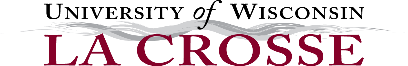 Institutional Animal care and Use Committee (IACUC)Appendix FHazardous Biological AgentsIf using hazardous biological agents, a copy of this protocol must be submitted to the Institutional Biosafety Committee (IBC) for review along with an IBC biosafety protocol form.  A copy of the biosafety protocol form and a letter from the IBC stating your protocol has been reviewed and approved are required for final IACUC approval. Refer to the IBC website (https://www.uwlax.edu/grants/institutional-bio-safety-committee/) and IACUC policy for more information.If you have questions about whether your research materials qualify as a hazardous biological agent, please contact grants@uwlax.edu.Recombinant Materials (including transgenic animals): Details of Recombinant Material Use:b. Outline How Recombinant Materials Will be Disposed:Infectious Agents (e.g., microorganisms, viruses, prions):Details of Infectious Agent Use:Outline How Infectious Agents Will be Disposed:Human and Non-Human Animal Tissues, Cell Lines, & Blood Products:Details of Use:Outline How Materials Will be Disposed:Biological Toxins:Details of Biological Toxin Use:Outline How Biological Toxins Will be Disposed:5.  Safety Procedures for Animal Handlers:       Personal Protection.  Check all personal protective apparel that will be used. Other Precautionary Measures and Procedures:What is the gene that will be modified?  Is this a gain or loss of function(s)?Route of AdministrationDosageIs the agent infectious to humans or animals?Route of ExcretionIs the carcass hazardous?Is the bedding or caging hazardous?Name of AgentBiosafety LevelRoute of AdministrationDosageIs the agent infectious to humans or animals?Route of ExcretionIs the carcass hazardous?Is the bedding or caging hazardous?Name of AgentBiosafety LevelRoute of AdministrationDosageIs the agent infectious to humans or animals?Route of ExcretionIs the carcass hazardous?Is the bedding or caging hazardous?Name of AgentBiosafety LevelRoute of AdministrationDosageIs the agent infectious to humans or animals?Route of ExcretionIs the carcass hazardous?Is the bedding or caging hazardous?Gloves – Type and single or double layerLab CoatLab CoatShoe CoversShoe CoversSafety GlassesSafety GlassesChemical GogglesChemical GogglesFace ShieldFace ShieldHair CoverHair CoverSurgical Face MaskSurgical Face MaskParticulate RespiratorParticulate Respirator